§1318-C.  Spill prevention control and clean-up planA responsible party may develop and submit to the commissioner spill prevention, control and clean-up plans referred to in this section as "the plan" to address discharges of hazardous matter.  [PL 1991, c. 208, §3 (NEW).]1.  Plan content.  Spill prevention control and clean-up plans must include at a minimum the following information:A.  The hazardous matter and substances covered including the reportable quantity for each hazardous matter and mixture measured in pounds if a solid and in pounds and gallons if a liquid;  [PL 1993, c. 355, §53 (AMD).]B.  Any containment and diversionary structures or equipment where appropriate;  [PL 1991, c. 208, §3 (NEW).]C.  Inspection, maintenance and testing procedures for storage and containment areas;  [PL 1991, c. 208, §3 (NEW).]D.  A list of emergency response equipment and locations and a description of the capabilities of the equipment;  [PL 1991, c. 208, §3 (NEW).]E.  A description of employee training programs;  [PL 1991, c. 208, §3 (NEW).]F.  A description of areas in need of protection and method of protection;  [PL 1991, c. 208, §3 (NEW).]G.  A description of discharge detection devices and emergency warning systems;  [PL 1991, c. 208, §3 (NEW).]H.  A list of on-site emergency coordinators and the qualifications of on-site trained employee responders;  [PL 1991, c. 208, §3 (NEW).]I.  A description of evacuation procedures and assembly points;  [PL 1991, c. 208, §3 (NEW).]J.  Notification procedures for federal, state and local officials;  [PL 1991, c. 208, §3 (NEW).]K.  Procedures for supplying written reports to the department;  [PL 1991, c. 208, §3 (NEW).]L.  General response and clean-up protocols by substance or substance class;  [PL 1991, c. 208, §3 (NEW).]M.  Specific on-site containment, treatment or removal plans;  [PL 1991, c. 208, §3 (NEW).]N.  A description of the record-keeping process for responses involving the implementation of this plan;  [PL 1991, c. 208, §3 (NEW).]O.  A description and copies of mutual aid agreements and any agreements with clean-up contractors; and  [PL 1991, c. 208, §3 (NEW).]P.  A promulgation statement and date of plan adoption.  [PL 1991, c. 208, §3 (NEW).][PL 1993, c. 355, §53 (AMD).]2.  Submission.  The plan and all amendments to the plan must be submitted to the commissioner upon adoption or amendment.[PL 1991, c. 208, §3 (NEW).]3.  Amendments.  The plan must be amended as necessary to reflect current conditions at the facility or as determined appropriate by the facility or state agencies.[PL 1991, c. 208, §3 (NEW).]SECTION HISTORYPL 1991, c. 208, §3 (NEW). PL 1993, c. 355, §53 (AMD). The State of Maine claims a copyright in its codified statutes. If you intend to republish this material, we require that you include the following disclaimer in your publication:All copyrights and other rights to statutory text are reserved by the State of Maine. The text included in this publication reflects changes made through the First Regular and First Special Session of the 131st Maine Legislature and is current through November 1, 2023
                    . The text is subject to change without notice. It is a version that has not been officially certified by the Secretary of State. Refer to the Maine Revised Statutes Annotated and supplements for certified text.
                The Office of the Revisor of Statutes also requests that you send us one copy of any statutory publication you may produce. Our goal is not to restrict publishing activity, but to keep track of who is publishing what, to identify any needless duplication and to preserve the State's copyright rights.PLEASE NOTE: The Revisor's Office cannot perform research for or provide legal advice or interpretation of Maine law to the public. If you need legal assistance, please contact a qualified attorney.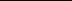 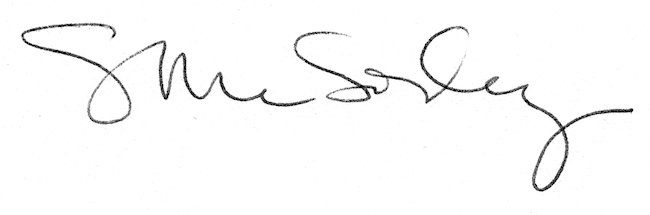 